3.7 NÁVRH PLYNOMĚRU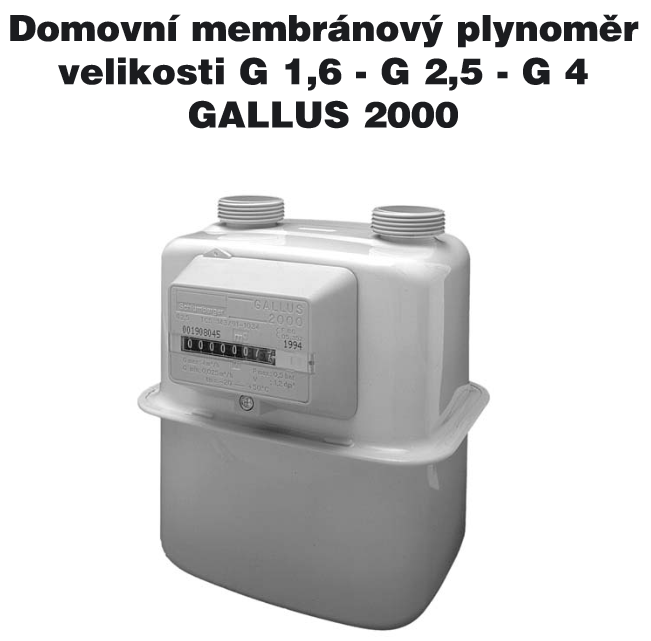 Vypracoval:			               ……….. ,   T4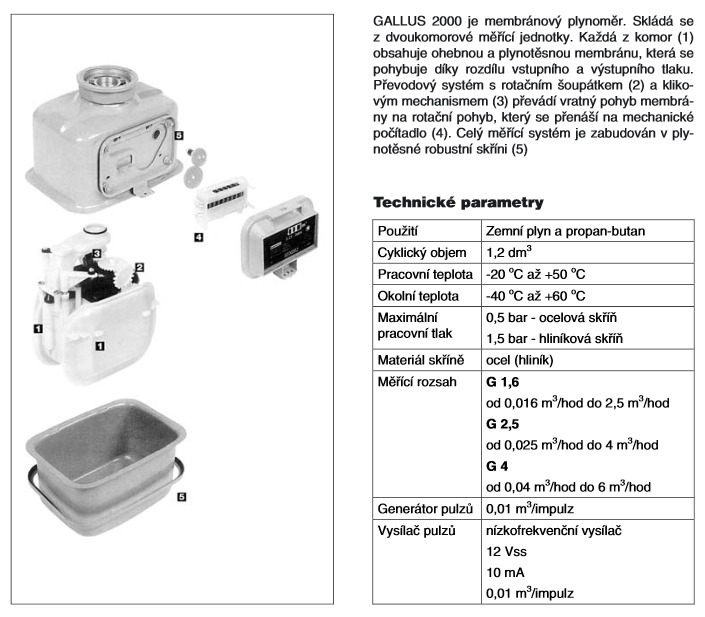 Zdroj: http://www.regulatory-plynomery.cz/files/plynomer_galus_2000.pdf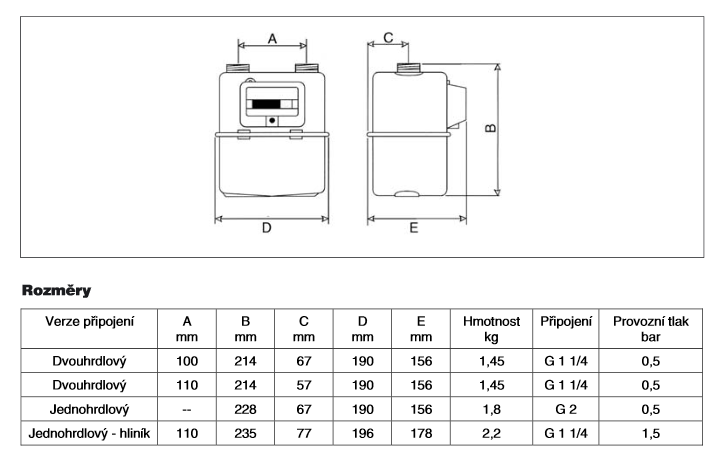 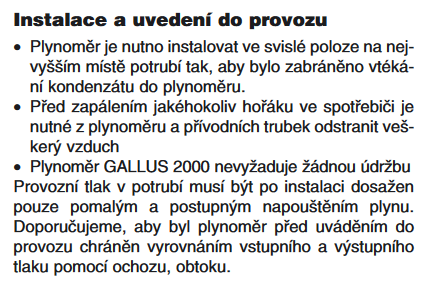 SPOTŘEBA PLYNU NAVRŽENÝCH PLYNOVÝCH SPOTŘEBIČŮ (dosaďte si dle vlastního projektu)Spotřebič					Spotřeba plynuSporák ……………………………	 		1,2    m3/hKotel ………………………………	 		2,3    m3/hBojler ……………………………..	 		1,2    m3/hBojler ………………………………	 		1,2    m3/hPlynové topidlo…………………			0,3    m3/h----------------------------------------------------------------------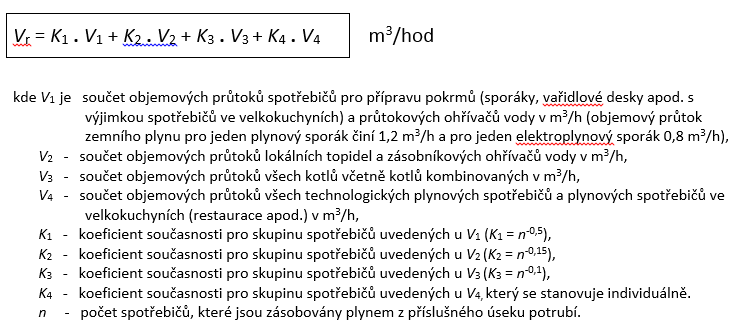  Vr = např. 6  m3/hVýpočet Qmaxp : dle strany skripta 182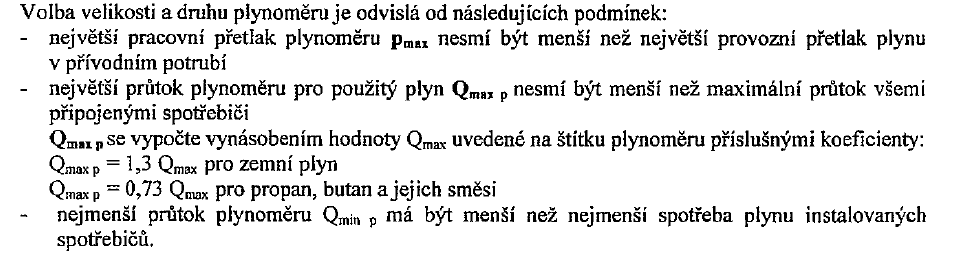 G 1,6		Qmaxp = 1,3 . Qmax   =   1,3 . 2,5 =  3,25 m3/hG2,5 		Qmaxp = 1,3 . Qmax   =   1,3 . 4 = 5,2 m3/hG4		Qmaxp = 1,3 . Qmax   =   1,3 . 6 = 7,8 m3/hNÁVRH:    Qmaxp    max. průtok spotřebiči Vr7,8   6   m3/hNavrhuji: Domovní membránový plynoměr Plynoměr G4Poznámka: Teorie k plynoměrům ve výuce RVP